СОВЕТ  ДЕПУТАТОВ ДОБРИНСКОГО МУНИЦИПАЛЬНОГО РАЙОНАЛипецкой области18-я сессия V-го созываРЕШЕНИЕ22.07.2015 г.                                   п.Добринка	                                    № 126-рсО принятии имущества из собственности филиала ООО «Газпром трансгаз Москва»  Елецкое линейное производственное управление магистральных газопроводов в муниципальную собственность Добринского муниципального района безвозмездноРассмотрев обращение администрации Добринского муниципального района о принятии имущества из собственности филиала ООО «Газпром трансгаз Москва»  Елецкое линейное производственное управление магистральных газопроводов в муниципальную собственность Добринского муниципального района безвозмездно, руководствуясь Положением «О муниципальной казне Добринского муниципального района» принятого решением Совета депутатов Добринского муниципального района  от 24.06. 2014г. №63-рс, Положением  «О порядке управления и распоряжения муниципальной собственностью Добринского муниципального района» принятого решением Совета депутатов Добринского муниципального района от 24.06.2014г. №62-рс, ст.27 Устава Добринского муниципального района, учитывая  решение постоянной комиссии по экономике, бюджету, муниципальной собственности и социальным вопросам, Совет депутатов Добринского муниципального районаРЕШИЛ:1.Дать согласие на принятие имущества из собственности филиала ООО «Газпром трансгаз Москва»  Елецкое линейное производственное управление магистральных газопроводов в муниципальную собственность Добринского муниципального района безвозмездно согласно приложению.2. Комитету экономики администрации Добринского муниципального района (Демидова Г.М.) осуществить необходимые действия по принятию имущества в соответствии с нормами действующего законодательства и внести соответствующие изменения в реестр муниципальной собственности района.3.Настоящее решение вступает в силу со дня его принятия.Председатель Совета депутатовДобринского муниципального района 			       	В.А.Максимов                       Приложение           к решению Совета депутатов  Добринского муниципального района                  от 22.07.2015г. №126-рсПЕРЕЧЕНЬимущества, передаваемого из собственности филиала ООО «Газпром трансгаз Москва»  Елецкое линейное производственное управление магистральных газопроводов в муниципальную собственность Добринского муниципального района безвозмездно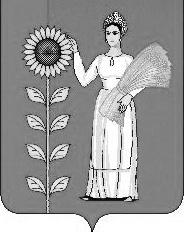 №№Наименование имуществаАдрес (местонахождение)Балансовая стоимость имущества, руб. по состоянию на 01.06.2015г.Остаточная стоимость имущества, руб. по состоянию на 01.06.2015г.1Сооружение  - спортивная площадка, назначение: сооружения спортивно-оздоровительные. Площадь: 1920 кв.м. Кадастровый (или условный) номер:48:04:0880204:12Липецкая область, Добринский район, с/п.Петровский сельсовет, п.свх.Петровский, ул.Победы, д.37254766,006893032,602Оборудование хоккейной площадки в Добринском районе п.свх.Петровский (спортивное оборудование в комплексе: сетка волейбольная 9,5х1м-1шт;щит баскетбольный – 4шт.;ворота металлические, размер 2400х2200мм-2шт.; ворота хоккейные (сетка, натянутая на металлический каркас) -2шт.; стойка волейбольная – 2шт.)Липецкая область, Добринский район, с/п.Петровский сельсовет, п.свх.Петровский, ул.Победы, д.3232922,6093168,98ИТОГО:7487688,606986201,58